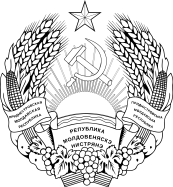 Об утверждении формы заявления для получения экономическими агентами доступа к государственной информационной системе «Электронная отчётность»от 21.04.2022 г. № 142 (САЗ 22-22)В соответствии с Законом Приднестровской Молдавской Республики от 29 декабря 2011 года № 271-З-V «О порядке представления финансовой, налоговой и статистической отчётностей в электронном виде по телекоммуникационным каналам связи» (САЗ 12-1), Постановлением Правительства Приднестровской Молдавской Республики от 9 февраля 2021 года № 34 «Об утверждении Положения о порядке функционирования государственной информационной системы «Электронная отчётность» при представлении налогоплательщиками финансовой, налоговой, статистической форм отчетностей в электронном виде» (официальный сайт Министерства юстиции Приднестровской Молдавской Республики, номер опубликования: 2021000124, дата опубликования: 10 февраля 2021 года), Постановлением Правительства Приднестровской Молдавской Республики от 27 апреля 2017 года № 86 «Об утверждении Положения, структуры и предельной штатной численности Министерства финансов Приднестровской Молдавской Республики» (САЗ 17-19) с изменениями и дополнениями, внесенными постановлениями Правительства Приднестровской Молдавской Республики от 30 августа 2017 года № 226 (САЗ 17-36), от 31 мая 2018 года № 177 (САЗ 18-23), от 17 августа 2018 года № 287 (САЗ 18-33), от 14 декабря 2018 года № 447 (САЗ 18-51), от 26 апреля 2019 года № 142 (САЗ 19-17), от 17 ноября 2020 года № 406 (САЗ 20-47), приказываю:1. Утвердить форму заявления для получения экономическими агентами доступа к государственной информационной системе «Электронная отчетность» согласно приложению к настоящему Приказу. 2. Настоящий Приказ вступает в силу со дня, следующего за днем его официального опубликования.Министр финансов Приднестровской Молдавской Республики                                                             А.А. РускевичПриложение к Приказу Министерства финансовПриднестровской Молдавской Республики        от 15 февраля 2021 года № 26Начальнику налоговой инспекциипо _______________________________(наименование города/района)__________________________________(наименование (фамилия, имя, отчество (при наличии)) экономического агента)_____________________________________(должность, фамилия, имя, отчество (при наличии)должностного лица экономического агента)ЗаявлениеВ соответствии с Законом Приднестровской Молдавской Республики от 29 декабря 2011 года № 271-З-V «О порядке представления финансовой, налоговой и статистической отчётностей в электронном виде по телекоммуникационным каналам связи» (САЗ 12-1)___________________________________________________________________________ (наименование экономического агента)просит предоставить доступ к государственной информационной системе «Электронная отчетность» с целью предоставления финансовой, налоговой, статистической отчетностей в уполномоченные исполнительные органы государственной власти Приднестровской Молдавской Республики в электронном виде по каналам связи глобальной сети Интернет.С обработкой персональных данных в соответствии с Законом ПМР от 16 апреля 2010 года № 53-З-IV «О персональных данных» (САЗ 10-15) согласен:_________________    ________________         ____________________________________     (должность)                   (подпись)                     (фамилия, имя, отчество (при наличии))        М.П.                                                                              «_____» ___________ 20___ г.Для предоставления доступа к государственной информационной системе «Электронная отчетность» представляем следующую информацию:_________________     ____________________       __________________________________     (должность)                           (подпись)                  (фамилия, имя, отчество (при наличии))        М.П.                                                                             «_____» ___________ 20___ г.»Фискальный кодРегистрационный номерЮридический адресПочтовый адресЭлектронная почтаСтруктурное подразделение (филиал, представительство, торговая (сервисная) точка, отделение, цех, магазин, склад и тому подобное) (при наличии, указать город (район))Режим налогообложения (общепринятый, специальный налоговый режим, фиксированный сельскохозяйственный налог)Рабочий телефонМобильный телефонФаксПаспортные данные руководителя, либо лица его заменяющего (серия, номер паспорта) **С приложением копии 1 (первой) и 2 (второй) страниц паспорта руководителя, либо лица, его заменяющего.*С приложением копии 1 (первой) и 2 (второй) страниц паспорта руководителя, либо лица, его заменяющего.